КОНТРОЛЬНО-СЧЁТНАЯ ПАЛАТАШимского муниципального района(Контрольно-счётная палата)ул.Новгородская, д.21, р.п. Шимск, Новгородская обл., Россия, 174150               		   __________________________________________________________________от  05.11.2013   № 144                                                                                       Председателю Думы на  № __ от 30.10.2013                                                    Шимского муниципального районаА.Н. РыбкаЗаключение № 41на проект решения «Об установлении коэффициентов для арендной платы, устанавливаемые в процентах от кадастровой стоимости земельных участков, определяемые для различных видов функционального использования земельных участков, находящихся в муниципальной собственности или государственная собственность на которые не разграничена» Проект Решения подготовлен  первым заместителем Главы Администрации Шимского муниципального района С.А.ПрудниковымКонтрольно-счётной палатой была проведена экспертиза проекта решения  Думы муниципального района «Об установлении коэффициентов для арендной платы, устанавливаемые в процентах от кадастровой стоимости земельных участков, определяемые для различных видов функционального использования земельных участков, находящихся в муниципальной собственности или государственная собственность на которые не разграничена» (далее – проект Решения).Представленным проектом Решения в соответствии с Земельным кодексом РФ, Налоговым кодексом РФ, Федеральным законом от 25.10.01 № 137-ФЗ «О введении  в действие земельного кодекса РФ», областным законом от 29.04.02 № 39-ОЗ «О представлении земельных участков на территории Новгородской области», Постановлением Администрации Новгородской области от 20.12.2007 « 301 «Об утверждении Положения о порядке определения размера арендной платы, порядке, условиях и сроках внесения арендной платы за использование земельных участков, находящихся в собственности области, или государственная собственность на которые не разграничена» предлагается внести изменения в коэффициенты для арендной платы, устанавливаемые в процентах от кадастровой стоимости земельных участков, определяемые для различных видов функционального использования земельных участков, находящихся в муниципальной собственности или государственная собственность на которые не разграничена.Принятие данного проекта Решения необходимо для пересмотра  действующих ставок арендной платы для земельных участков находящихся в муниципальной собственности и земельных участков государственная собственность на которые не разграничена. К проекту Решения представлено экономическое обоснование ставок арендной платы на землю в Шимском муниципальном районе.          Контрольно-счётная палата  отмечает,  что  предлагаемый  к  утверждению  проект  Решения  соответствует  нормам  федерального   законодательства.          Принятие проекта Решения не потребует дополнительных финансовых затрат из районного бюджета.Контрольно-счётная палата считает  возможным  принятие  решения «Об установлении коэффициентов для арендной платы, устанавливаемые в процентах от кадастровой стоимости земельных участков, определяемые для различных видов функционального использования земельных участков, находящихся в муниципальной собственности или государственная собственность на которые не разграничена», предложений и замечаний не имеется.Заключение составлено в 2-х экземплярах:один экземпляр для Думы Шимского муниципального района;- один экземпляр для Контрольно-счётной палаты Шимского муниципального района.Председатель Контрольно-счётной палаты                                         С.Н. Никифорова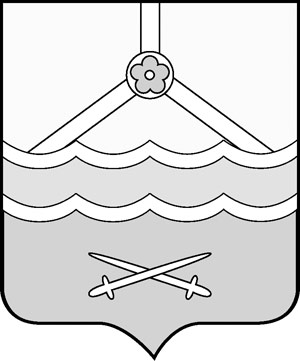 